
Państwowa Wyższa Szkoła Zawodowa w Głogowie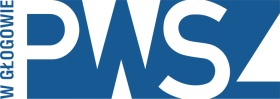 67-200 Głogów, ul. Piotra Skargi 5,  tel. 76 835 35 66,   76  835 35 82, e-mail: kontakt@pwsz.glogow.pl www.pwsz.glogow.pl  NIP 6932045180__________________________________________________________________________________________________________________________________________________________________________________________________________ZAWIADOMIENIE O WYBORZENAJKORZYSTNIEJSZEJ OFERTYGłogów, dnia 30.06.2021 r.Znak sprawy: DGT.252.1.2021W odpowiedzi na zapytanie ofertowe dotyczące usługi ubezpieczenia mienia od pożaru i innych zdarzeń losowych, należącego do PWSZ w Głogowie, w skład której wchodzi:Okres ubezpieczenia – 1 rok, tj, od 04.07.2021r. do 03.07.2022r.,Suma Ubezpieczenia 16.482.013,00 zł brutto, w tym:budynki – 16.308.335,00 zł (wartość księgowa brutto); w tym: budynek A: 48% wartości, budynek B: 50% wartości, garaże: 1% wartości, sala gimnastyczna: 1%wartości,budowle i obiekty wielofunkcyjne (wg wartości księgowej brutto):ogrodzenie – 44.382,00 złboisko do koszykówki -29.059,00boisko do siatkówki – 7.709,00drogi i chodniki – 92.528,00.z uwzględnieniem takich zdarzeń jak: dewastacja (w tym graffiti), - limit odpowiedzialności: 50.000,00 zł,ubezpieczenie szyb i przedmiotów szklanych od stłuczenia – limit odpowiedzialności: 10.000,00 zł.OC – 200.000,00 złinformujemy, iż dokonano wyboru najkorzystniejszej oferty:UNIQA Towarzystwo Ubezpieczeń S.A., 00-867 Warszawa, ul. Chłodna 51.Do obsługi ubezpieczenia wskazujemy RCU Ubezpieczenia Oddział Głogów, ul. Wojska Polskiego 17g, 67-200 GłogówWybrana oferta jest ważna, nie podlega odrzuceniu, jednocześnie przedstawia najkorzystniejsze warunki spośród pozostałych.